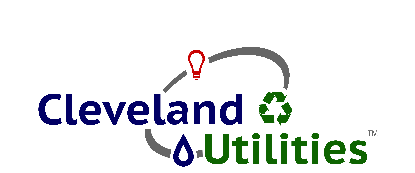           CLEVELAND UTILITIESWATER TREATMENT PLANT OPERATORNIGHT SHIFTESSENTIAL FUNCTIONS:Review quality control results and trends in plant performance to evaluate operational adjustments Make operational adjustments based on quality control results and plant performanceMonitor status of water distribution system and implement adjustments based upon known values and conditions Maintain detailed records of quality control results and operational adjustments Establish adequate quantities and appropriate feed rates of treatment chemicalsPerform general plant housekeeping/cleaning Other miscellaneous duties as required by the chief operator or supervisor Proper utilization of all computers, recording devices, meters, machines, pumps and motors Accurate and timely records of the plant status and operational conditions PERSONAL REQUIREMENTS:A high school diploma or GED equivalency requiredAssociate Degree (two-year college or technical school) preferredAbility to use Microsoft Windows, MS Office, understand charts and graphs and interpret results requiredKnowledge of (SCADA) software a plusTennessee certification as Grade III or IV Water Treatment Plant Operator preferred but not required.  Must be able to obtain a minimum of a Grade III certification within 18 months of qualifyingHold and maintain a Tennessee Class D vehicle operator’s licenseAbility to work a 6p to 6a schedule (to include every other weekend and scheduled holidays)PHYSICAL REQUIREMENTS:Ability to lift and carry up to 50 pounds of chemicals or equipmentAbility to climb stairs and ladders, and ability to enter and exit manholes and pitsAbility to handle high-pressure water hosesAbility to wear self-contained breathing apparatus for extended periodsQualified applicants should submit an up-to-date resume by Friday, April 4, 2022: CLEVELAND UTILITIES P.O. BOX 2730 CLEVELAND, TN 37320-2730Or Email to: dhitch@clevelandutilities.comAN EQUAL OPPORTUNITY EMPLOYER